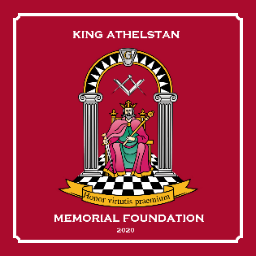 ORDER FORM MEMORIAL FOUNDATION LAPEL PINS (as per logo)All proceeds will go to the FoundationPlease send your cheque made payable to: “King Athelstan Memorial Foundation” or If paying by BACS HSBC Bank Sort Code: 40-19-20 Account Name: “King Athelstan Memorial Foundation” Account Number: 64174003Reference: your Surname + Court number +PINAnd advise Lionel by email at lionelbmee@gmail.comPins will be despatched post free----------------------------------------------------------(Please detach above)Your Full Name: __________________________________________________________Address: ___________________________________________________________________________________________________________Post Code______________________Telephone: __________________________e-mail _______________________________I wish to order: -_________Lapel Pins@ £5 per Pin = £ __________I enclose my cheque for £___________ (NO postage charges required)Payable to “King Athelstan Memorial Foundation”ORI have paid the sum of £__________by BACS on _____________(date)Account Name: “King Athelstan Memorial Foundation” HSBC Bank Sort Code: 40-19-20 - Account Number: 64174003If paying by cheque, please send this completed Order Form + cheque to:Lionel Mee, 4 The Willows, Lightwater, Surrey, GU18 5PJIf paying by BACS please e-mail your Order Form with contact details to:pgm@athelstansussex.org.uk 